FOR IMMEDIATE RELEASEVitali-T Medical Clinics announced today it has changed its name to Denver Hormone HealthDenver, CO – December 15, 2014 – Vitali-T Medical Clinics, a privately held medical clinic providing bioidentical hormone replacement therapy to the Denver, Colorado, area, announced today that it has changed the company’s name from Vitali-T Medical Clinics to Denver Hormone Health.“As a leader in Bioidentical Hormone Therapy we found it necessary to present a unified brand, mission and company name to all of our clients,” the company Founder, Dr. Stephen Goldstein, M.D. stated. “Therefore we have renamed Vitali-T to Denver Hormone Health, which better reflects our products and mission to deliver safe and effective hormone therapy to aging individuals.”About Denver Hormone HealthDenver Hormone Health’s mission is to provide premium tailored hormone therapy to men and women that should not have to suffer needlessly at the hands of hormone imbalance. Hormone imbalances affect millions of people worldwide and can dramatically hinder the daily lives of both men and women. Setting the stage for a healthier, happier you, Denver Hormone Health will remain at the same locations: 75 S. Madison Street, Suite 204, Denver, CO 80209 and 9777 S. Yosemite Street, Suite 200, Lone Tree, Colorado 80124.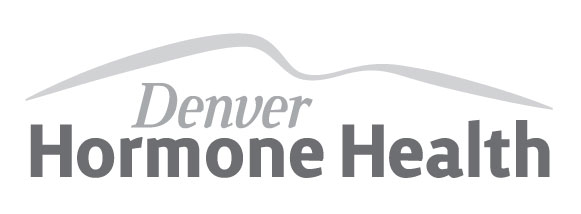 For more information visit: www.denverhormonehealth.com# # # Media Contact:Stephen A. Goldstein, M.D.720-425-9541drgoldstein@denverhormonehealth.com